Testimony of Constance Blackwood             DIRECT EXMINATION OF CONSTANCE BLACKWOOD             The Court: Mr. Clarke you may call your first witness.             The Defense: The defense calls Constance Blackwood to the stand             The Court: Court clerk please swear in the witness             Court Clerk: Do you swear or affirm to tell the truth the whole truth and nothing but the             so, help you                 Blackwood: I do             The Court: Defense you may begin your direct examination             The Defense: Could you please introduce yourself for the jury   Blackwood: My name is Constance Blackwood  The Defense: Who is in your family?  Blackwood: I have two living relatives, my sister Mary Katherine and my uncle Julian The Defense: Do you have any other relatives? Blackwood: My mother, brother, Aunt and Father but they are no longer with us The Defense: What happened to them?Blackwood: According to the mortician they were poisoned. The State: Objection to rule 801 hearsay your honor The Defense: May I respond your honorThe Court: Go ahead The Defense: In accordance to Rule 804 B 1A The fact that the Blackwood’s died of poison hasalready come onto the record today and therefore falls under the hearsay exception.The Court: Objection is overruled, Mr. Clarke you many continue with your direct The Defense: Do you know how the poison got into the food that night?Blackwood: Arsenic was put into the sugar bowel? The Defense: Did you do anything to the sugar bowel that night? Blackwood: Yes, I did, a spider had gotten in it; I dumped the sugar out and washed the bowel The Defense: Do you always wash dishes if they encounter insects? Blackwood: Yes always, it is unsanitary, and it is my job to maintain the cleanliness of the household.  The Defense: Miss. Blackwood, why is your job to maintain the household? Blackwood: I am the eldest daughter and it is my duty to keep the household clean, its how I respect my father. The Defense: Do you love your father? Blackwood: Of course, my father is my world, I would do anything to make him happy. The Defense: Last question Miss. Blackwood and ill make it quick, Did you poison the sugar? Blackwood: No I didn’t The Defense: Thank you Miss. Blackwood, No Futher questions you honnor CROSS EXMINATION OF CONSTANCE BLACKWOOD The Court: Mr. James-Smith do you have a cross examination of thewitness The State: Yes, Your HonorThe Court: You many proceed The State: Good evening Miss. Blackwood, my name is Mr. James-Smith And I am just going to ask you a couple questions Blackwood: Good evening Mr. James-Smith The State: You father was abusive to you Miss. Blackwood?Blackwood: No, he was tough and he could say some harsh things but he Wasn’t abusive. The State: He hurt your little sister Mary Kathrine? Blackwood: Only punishments when she was misbehaving. The State: You love your sister? Blackwood: Very much The State: You would do anything for your sister? Blackwood: Yes. The State: I want to talk about your skills in gardening, You Garden almost Every day?Yes Sir, It is my duty The State: As a result of gardening, you know what plants are poisonous? Blackwood: Yes The State: But that’s not all you know, you also know what cleaning Products are poisonous? Blackwood: Yes I do The State: You know that rat poison is poisonous to humans? Blackwood: Yes sir, like the name suggests The State: No further questions your honor The Court: Any re-direct, Mr. Clarke The Defense: No your honor The Court: Then your witness may step down END OF THE TESTOMINY OF CONSTANCE BLACKWOODSTATEMENT OF MARY KATHERINE BLACKWOOD       Mary Katherine Blackwood is under the age of 18, but her social worker is       present and is acting as a guardian. This statement is given with a sound       mind. My name is Mary Katherine Blackwood, I am 12 years old. I like to       read, I like to paint, but my favorite thing is to play outside, in the river.       The night my parents died; I was playing in the little river. I forgot to take     Of my shoes and dragged in mud. My father was very mad and sent me to       my room without dinner. I spent all night in my room till the police and      Ambulance came. My sister was arrested and I was taken to the     orphanage. I know my sister did not kill my parents. She would never do That, if I could testify in court I would; but Connie has told me not too. STATEMENT OF JULIAN BLACKWOOD    I am over the age of 18 and am of somewhat of sound mind. My name is    Julian Blackwood, I one of three blackwood brothers. One is dead and one   Is as good as dead, I suppose this makes me the last of the Blackwood    heirs but I was never good at running a business. No that was always    Johns strong suit. I lived with John and his family. I made sure to help    out with what I could and so did my wife. I suppose that is not what     you all are really interested in. No, I suppose you want to know what    Happened that day. Well it was just like any other day, I woke up    I went downstairs ate breakfast. I think John must have been arguing 10.  with someone, Ellen I think. I try to stay out of the women’s arguments 11.  they need something to obsess on. I remember the boy was playing 12.   outside. I think my little niece was too. The day passed like normal 13.   Dinner was called Mary Katherine was sent to her room; she is a very 14.   boyish girl and John thought she needed to act her gender. Alas the meal 15.   was normal, we had a good chat, of what I could not tell you but I know it 16.    was pleasant. Dessert came berries, and sugar. The boy as young boys do 17.    put the most sugar on, Constance dear has never been a fan of sugar. I 18.    I do like sugar. Well the next bit is a blur, you see there was poison in the 19.    sugar bowl, I am the only one who survived. Constance is alive though, 20.   Mary Katherine was not poisoned but I have learned that she has died of 21.   neglect in the orphanage. I am writing a book, the story must be told right 22.   not like how those news papers are reporting. I will make it right. 23. THIS IS THE END OF THE BLACKWOODS TESTMIONY THE REST IS CONTIUNE IN FILE CS 1134-CZ-68.2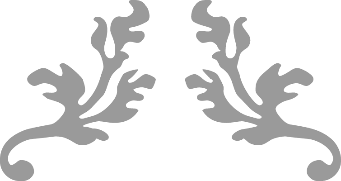 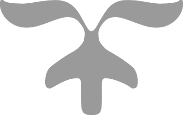 